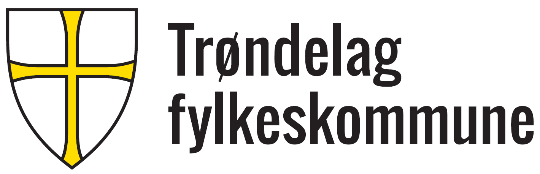 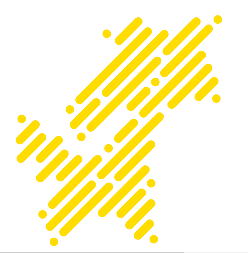 TILLER VIDEREGÅENDE SKOLEElever som skal begynne på AT I starter kl 08.00 mandag 170820.Elever som skal begynne på AT II starter kl 09.00 mandag 170820.